1.AMAÇ: Hastanemizde kullanılan kapların amacına uygun, etkili bir şekilde kullanımını sağlamak. 2.KAPSAM: Donanımın kullanıldığı yemekhane ve mutfak  3.DAYANAK: Sağlıkta Kalite Standartları (Hastane) 4.KISALTMALAR:  5.TANIMLAR:  6.SORUMLULAR:  Diyetisyen, mutfak hizmetleri sorumlusu ve mutfakta çalışan tüm personel .7.FAALİYET AKIŞI: Benmari, ısıtılan suyun sıcaklığı ile yemek kaplarının ısıtılması prensibine göre çalışır. Bu nedenle cihaz ASLA SUSUZ ÇALIŞTIRILMAZ. 7.1. Benmarinin elektrik kablosu topraklı ve sigortalı elektrik prizine ezilemeyecek ve su ile temas etmeyecek, ısıdan etkilenmeyecek şekilde takılır. 7.2. Benmarinin su boşaltma vanası kapatılır. 7.3. Benmarinin içindeki ısıtıcının (Rezistans) üzeri 2 cm geçecek şekilde su ile doldurulur. 7.4. Termostat (ısı ayar) düğmesi 70-75 0C’ye ayarlanır. 7.5. Benmari içerisine 1/1 GN ya da 1/3 GN rezistansa değmeyecek şekilde yerleştirilir. 7.6. Bu işlemler suyun ve yemeğin ideal sıcaklığa gelmesi için yemek saatinden 1-1,5 saat önce yapılır. 7.7. Benmari yeteri sıcaklığa ulaştıktan sonra buhar verir, buhara dikkat edilmelidir. 7.8. Yemeklerin doğru ısınması, koyulaşmaması ve lezzetini kaybetmemesi için Çorbaların, Pilavların v.b. Sulu yemeklerin sık aralıklarla karıştırılması gereklidir. 7.9. Benmari’ye konulan küvetlerin(GN) kapaklarının hafif aralıklı bırakılması yemeklerin buharla temasını azaltacak ve lapalaşma ve kurumayı önleyecektir. 7.10. Salçalı yemeklerde (Pilavlar dahil) çok fazla ısıtılma ya da kapalı tutulma ekşimeye ve bozulmaya neden olabilir. Arnavut Ciğeri, Balık, Tavuk, Mezeler, Ciğer gibi dayanıksız yemeklerde uzun süreli ısıtılma lapalaşmaya ,ekşime ve bozulmaya neden olur. Kısa sürede tüketilmelidir. Izgara, pilav gibi kuruma riski olan ürünler benmari usulü sıcak tutmaya alınmalıdır. 7.11. Yemekler (Süt-Tavuk-Sakatat)soğuk zincirdeki hatadan dolayı (düzgün soğutulmama 5C’ye ) veya sıcaklığının dengesizliğinden(buharının alınmamasından), uzun süreli sıcakta beklemesinden dolayı ekşime, bozulma ve köpürme yapabilir.  7.12.Benmari Temizlik; Benmari her kullanım sonrası mutlaka temizlenir. 7.12.1. Bir kovaya 10 lt sıcak su koyulur. 7.12.2. Suyun içine 200 ml genel temizlik maddesi ve EKK önerdiği dezenfektan maddesi ile kireç sökücü koyulur. Eski su boşaltılır. Yıkama işlemi yüzeyi ve rezistansı çizmeyecek bezler ile yapılır, alttan boşaltılarak temiz su ile durulama işlemi yapılır. 7.12.3. Rezistansı 2 cm geçecek şekilde temiz su konulur. 7.13.Genel Bakım; Bakımlar mutfak sorumlusu denetiminde, görevli personeller tarafından  yapılır. Gerektiğinde ilgili firmaya haber verilir.7.13.1. Benmarinin rezistansının paslanma, çatlama v.b. (susuz kalmadan dolayı) durumu var ise değiştirilir.7.13.2. Topraklı hattın olmasına ve kabloların yıpranmamış olmasına dikkat edilir.7.13.3. Rezistans ve termostat kablolarında açık nokta kalmış olmaması ve benmari ile temasta elektrik çarpması riskini taşır. Çalıştırmayınız!7.13.4. Benmariyi kesinlikle rezistansın 2 cm üzerinde su olmadığı sürece çalıştırmayınız.7.13.5. Rezistansın paslanması ve çatlaması susuz kaldığını gösterir.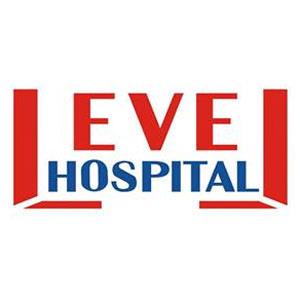 BENMARİ KAPLARI KULLANMA TALİMATIDÖKÜMAN KODUOH.TL.001BENMARİ KAPLARI KULLANMA TALİMATIYAYIN TARİHİ20.09.2018BENMARİ KAPLARI KULLANMA TALİMATIREVİZYON TARİHİ00BENMARİ KAPLARI KULLANMA TALİMATIREVİZYON NO00BENMARİ KAPLARI KULLANMA TALİMATISAYFA1/2ÜRÜN ADI NORMAL SICAKLIK MAKSİMUM LİMİT Börek (kıymalı-etliler hariç), makarna, patates kızartması, elma dilim patates. 65 derecenin üstü 50-65 derece ve üstü Diğer tüm sıcak yemekler 65 derecenin üstü 65 derecenin üstü BENMARİ KAPLARI KULLANMA TALİMATIDÖKÜMAN KODUOH.TL.001BENMARİ KAPLARI KULLANMA TALİMATIYAYIN TARİHİ20.09.2018BENMARİ KAPLARI KULLANMA TALİMATIREVİZYON TARİHİ00BENMARİ KAPLARI KULLANMA TALİMATIREVİZYON NO00BENMARİ KAPLARI KULLANMA TALİMATISAYFA2/2HAZIRLAYANKONTROL EDENONAYLAYANDİYETİSYENPERFORMANS VE KALİTE BİRİMİBAŞHEKİMHAZIRLAYANKONTROL EDENONAYLAYANPERFORMANS VE KALİTE BİRİMİBAŞHEKİM